Across:2.                 4.      5.                         6.              8.         9. 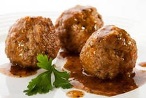 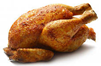 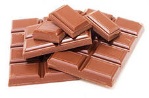 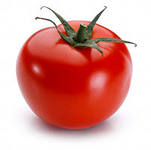 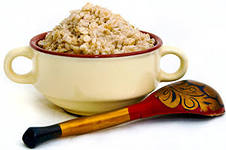 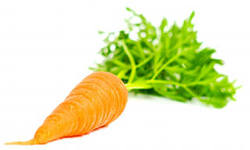 12          13  17. 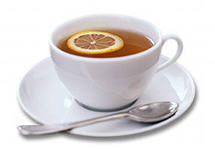 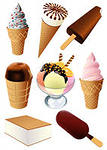 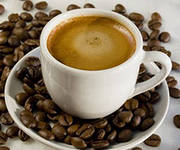 18. And my sister Bunny         19. [ ˈbʌtә]       Eats too much ___.            20.An apple is a _____.212324 [ˈsɔ:lt]  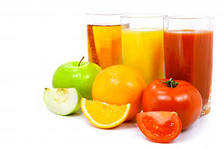 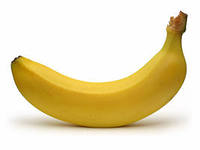 25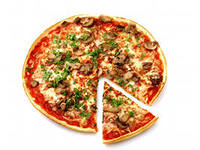 27            But do you want to know the food that is a dream?                It’s chocolate cake, with lots of good ___.28. My big brother Jake        Is fond of ___.Down:Hi, my name is Sam,                   I like eating ___.                3      47 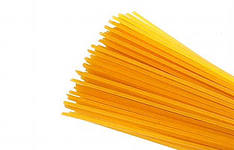 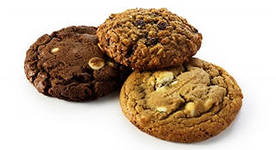 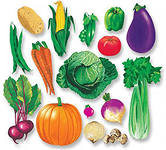 8    10 11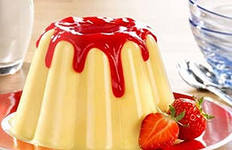 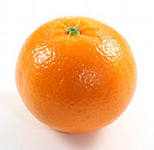 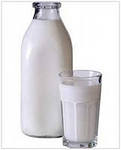 13. My name is Louise,          14 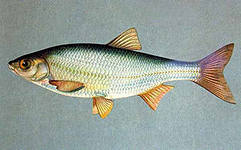        I like to eat ____.151822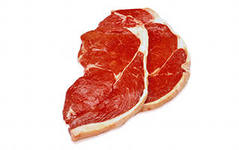 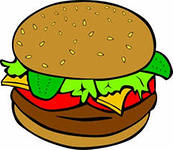 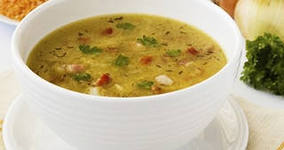             23. And this boy is Fred.               24. [ˈsᴂӀәd]                   He likes eating ___.          2526    27. This is Lola.                  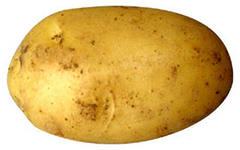 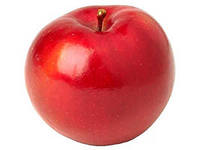                                                                        She likes drinking ___.          29. What is white outside and yellow inside?Ответы:13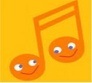 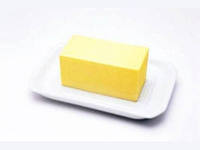 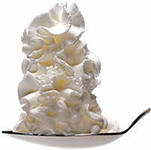 131427252656122749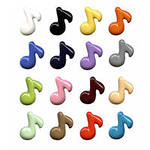 1011   15162882418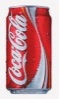 17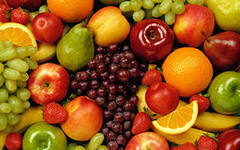 231929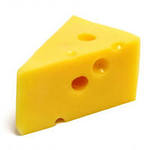 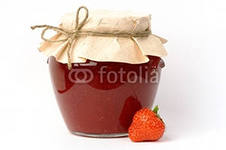 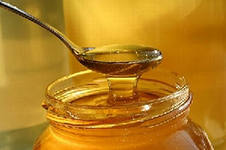 2220211j3s ap13co14ffee2m e atballshig7ves25pizz26a5chocolateehopegstp6tomato12ice-creamlttt27cream4chicken9carrotoo obl o10o11   m15le16mon28cake k8po rridgee24salt iu alsa18honeya ed nk17teal sd gm23bananai e19butterdnu29eggg22s20fruitaogd21juicepr